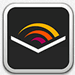 Audio Books from Audible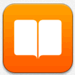 iBooks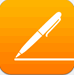 Pages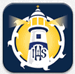 Catholic Study Bible App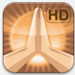 iBreviary Pro Terra Sancta HD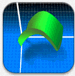 Quick Graph: Your Scientific Graphing Calculator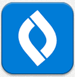 Follett Enlight K-12 Edition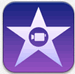 iMovie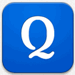 Quizlet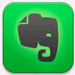 Evernote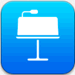 Keynote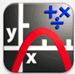 Free Graphing Calculator (William Jockusch)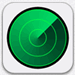 Find My iPhone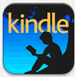 Kindle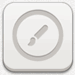 Sketch-padGoogle Drive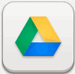 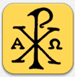 Laudate (prayers)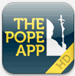 The Pope App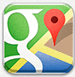 Google Maps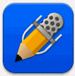 Notability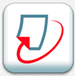 Turnitin